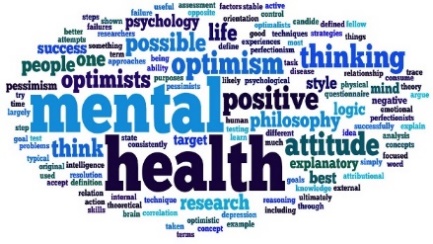 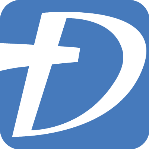 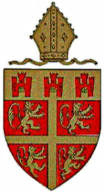 Dioceses of Durham and Newcastle Boards of EducationMental Health in Schools ConferenceWednesday 5th July 2017Marriott Hotel Metro Centre | Gateshead | NE11 9XFTime	ItemLead09.00Registration and Coffee09.30Conference CommencesIntroduction from Paul Rickeard09.35Introduction to the Day Gill Hedworth - Education Consultant in Behaviour and Well-being09.50Policy and Practice in SchoolsMinds Ahead – Leeds Carnegie Centre for Excellence in Mental Health - Claire Wong Consultant10.20What Works in SchoolsGill Hedworth 10.45Coffee Break11.00Local Overview – Emotional HealthCAHMS – Rhian Davies and Angela Miller11.45Emotionally Healthy School Quality Mark – Audit your own School and plan how to gain this AwardClaire Wong and Gill Hedworth12.25Close by Deputy Leader of Newcastle City CouncilJoyce McCarty12.30Lunch13.30Workshop Sessions*Workshops will last approximately 50 minutes and you will get the opportunity to attend all threeWorkshop 1 - ResilienceThreedom Solutions Workshop 2 - Self-Harm Primary and SecondaryCAHMSWorkshop 3 - AnxietyMinds Ahead16.30Conference Concludes